*June 8—14Hong Tung ding Kidona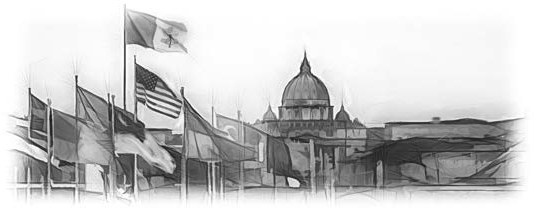 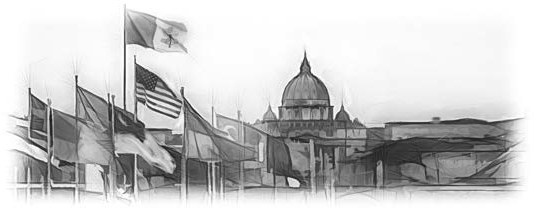 SABBATH NITAAKTu Kaalsung Simding: Mangmuhna 14:7, 9, 12; 4:11; 13:1, 2;12:3–5, 17; 13:11–18.Kamngah: “Nangma thumaan tawh amau siansuah in. Nangma’ Thu in thumaan ahi hi.” (John 17:17)atui lam vanzat a piangthak buhtang cia bek apha, cinate sungah a kikhum thei Biochip or Veri chip akici khat om hi.Tua Biochip sungah, cinapa’ tangthu teng om a, tua Biochip omna munsan ah a pualam pan scanner tawh kisim thei hi. Khristian pawlkhat te in tua Biochip pen sapi ciamtehna pianna ding peuh in mu uhhi. Pawlkhat leuleu in tua sapi ciamtehna pen, an-bung tung peuh a om ding; dollar sum laidal tung peuh a, 666 laimal kiguang ding bangin ngaihsun uhhi. Adang pawlkhat in Pazaan laimal bawlte, mipilte nasep, UN te’ vanleng leh a UN mahmah hi aci zong om uhhi. Tu kaal sinna pan ngiimna bulpi pen hong tung ding biakpiak ding kituhna ahi hi. Satan in Pasian’ thukham simmawhna tawh Pasian’ ukna nuaisiah sawm hi. Tua munah, leitung buppi in biakpiak ding a kituhna vuah Sabbath mah a thubulpi hong suak ding hi. Satan in Pasian mudah ahih manin Sabbath zong mudah pah hi. Khris tungah i ki-aapna te zawhthawh thu tawh hong suksiat sak ding hi. Biakpiakna ni dik leh diklo tungah langdona tam ding hi. A nunungpen Pasian hong zolna pen zong, bawlsiatna, sumlehpai deidanna, thongkhiatna, sihdaan cihte kawmkal mah ah Khris tungah cihtak ding ahi hi.Tu kaal sungteng in, hun nunung leitung haksat hunsung ah hong tonpih ding Zeisu’ thahatna teng kisin ding hihang.*June15, Sabbath ading kigin na-in Kidona Lianpi, khen 35—36, bulphuh in lesson simin.June 9Mangmuhna Sunga Kidona NunungMangmuhna thupuak peuhmah limpua, ganhing lamdang le lim lamdang vive ahi hi. Hun nunung mite a it Pasian in tawntung thumaan hong piakna ahi hi. Khris le Satan in biakpiak ding a kituhna uhpen vantung pekpan kipan ahi hi. Biakpiak ding pen a kituh lianpen mah hong suak ding hi.Enkakin, Mang. 14:7, 9 le 4:11. Sialehpha kituhna sungah Mangmuh na in a bangpen thupipen sak hiam?Mangmuhna sungah biakpiakna le piansakna pen siansuah zawhloh thu ahi hi. Mang. 14:7 in piansaksa khempeuh’ Topa bia ding hong hanthawn hi. A beisa zalom nih sunga hong laang ama’ thuthu a piang cih upna langkhat ah, Sabbath in khang tawntung in eite hong ciaptehna ahi hi. Sabbath in, eite pen piansaksa vive ihihna, eite hong Piangsakpa zong biak taakcing ahihna hong phawksak den hi. Tua zong dawi mangpa in Sabbath a muh dahna thu khat ahi hi.Simin, Mang. 12:17 le 14:12. Piangsakpa biakpiakna in a nunungpen a tangkona koibang hiam?Pasian’ thukham zuihna tawh Piangsakpa biakpiakna pen sahang biakpiakna talsik in langdona ahi hi. A lianpen langdona leh a hanpen bawlsiatna te lakah, Pasian in Ama’ tungah a citakmi nei veve ding hi. “A maanlo sabbath tanna pen thukham liina tawh ki kelkii in gam’ thukham khawng in a bawl uh ciangin, Pasian thukham zui a, Sabbath maan taktak tanna tawh Pasian tungah cihtakna te langkhat ah Pasian’ vangliatna langdo ding kiciamna ahi hi.”—Ellen G. White, The GreatControversy, p. 605.Mangmuhna 14:12 in, a citak Honpa’ nungzuite in “Zeisu’ upna bang” upna nei ding cihi. Zeisu’ upna cihpen mitmuh theihloh a thuk mahmah upna ahi hi. Tel zawhloh lai in zong thuak tentan veve hi. Hong tung ding langdona sungah hong tonpih dingin Zeisu in hong piakkhong ahi hi.June 10Hongpai Ding HaksatnaMangmuhna 13 sunga sapi ciamtehna pen, Satan in Pasian a langdona nasiapen ahi hi. Zeisu singlamteh ah hong sihpan kipan, galpa in guallelh lam theita ahih manin, ama’ dotheih zah tawh do ding ci in khensat hi. A nasepzia ding masapen khem ding hi photphot hi. Khem tawh a ngah zawhloh ciang, zawhthawh bawl hi. Sapi biakpiak ding leh ama’ ciamtehna neih ding a nialte sihna thuak ding thupiakna’ nungah amah omkhinkhian hi.Biakna bawlsiatna pen thuthaklua hilo hi. Pasian’ thupiakna a mang Abel pen Cain in hong thah mikmek panin hong kipanta ahi hi. Thu- umte lakah zong tuabang thu piangding cih Zeisu in genkhol zo hi.Simin, John 16:2; Matt. 10:22; 2Timoti 3:12; le 1Peter 4:12. Lai Siangtho thak pawlpi in zong tuabang tuakkha uh a, hun nunung Pawlpi in zong tuakkha ding cih Zeisu in koici gen hiam?Khristian tangthu sungah bawlsiatna omden lel hi. Lai Siangtho um hun laizang pawlpi pen dawibia Rome in a bawlsiatna pan hong kipan ahi hi. Sapi ciamtehna pen a haksapen le a nunungpen hong henna hellkhau ahi hi. A beisa bawlsiatna lai mahbang in, upna namkhat tawh biakpiak ding in hong zawhthawh bawl ding hi.Genkholna in tua bawlsiatna pen sumbawlna tawh kipan ding: ciamtehna a neilo peuhmah sumlei sumzuak theilo ding hi. Tua ciamtehna neih ding a nialmi zong sihna thuak lai ding hi (Mang. 13:15, 17).A nunungpen sittelna hong tun ciangin, mi tawh kithutuakna neih theihna ding in tua sapi ciamtehna neih kul teitei ding cih dawimangpa in a kigin kholsa sitset ahi hi. Leitung buppi in tua sapi pahtawi in anung azuih ngeingai hun hong tun ciangin (Mang. 13:3), mitsuan teng kikhel in, genkholna in Pasian’ mite tungah hong mitsuan ta hi. Mang. 14:12 in gen zo hi. “Hiteng ah Pasian’ thukham a zuite leh Zeisu’ upna bang upna a neite” cihi. Pasian’ mite in Pasian’thu mang uhhi. Mun khempeuh a kiliing laitak in, Ama’ hehpihna sungmah ah dingkip uhhi. Leitung bup in sapi’ nung a zuih laitak un, amaute in “Tuuno’ paina khempeuh zui” (Mang. 14:4) uhhi. Khris’ vangliatna tawh, amau a langdo kinken sihna tungah gualzo ta uhhi.Sinna 9 sungah ombang in, sialehpha kikal ah a kituhpi pen in biakpiakna ahi hi. Sapi in khemna zang a, a khem zawhloh ciangin zawhthawh bawl ta hi.June 11Sapi Telcianna: Khen 1Simin, Mang. 13:1, 2. Sapi koipan hong piang a, kua in ukna aana pia hiam?Mangmuhna laibu in gulpi acih nakleh Satan a cihna ahi hi. Mang. 12:3-5 sungah gulpi in “nau pasalno a suahphet in” susia nuam ahihhang, “Pasian tokhom tungah ki lato” cihi. Dawibia Rome tungtawn in dawi in nasem in, Khris suksiat sawm (Matt 2:16–18) hi. Pasian’ gal lianpenpa in leitung biakna leh kipawlna teng tungtawn in ama’ ngiimna teng tawh nasem hi.Hih sapi’ vangliatna pen, “gulpi in ama’ vangliatna leh tokhom tua sapi pia” (Mang. 13:2) cihi. Hih genkholna pen kum za tampi khit, Rome kumpipa in, gambup khuapi pen, Rome panin tuhun Turkey gam Constantinople ah akhiin ciangin tangtung hi. Tuabang in akhiin manin tanglai pan a Caesar kumpite tokhom, Rome khuapi ukzawhna hong awng ta hi. Tuabang in dawibia Rome in ama’ tutna khuapi pen sapi pia hi.Isaac Backus in, “Constantinople ah tokhom khiinna tawh … Rome bishop pa in leitung mi khempeuh leh Van Pasian tungsiah a tuntheih nading lampi Constantine in honsak hi”—The Infinite Importance of the Obedience of Faith, and of Separation from the World, p. 16 (quoted in Le Roy Edwin Froom, The Prophetic Faith of Our Fathers, vol. 3, p. 213) cihi. Thomas Hobbes in zong, “Papacy pen, a sisa Rome gam’ kha hi a, Rome gam han tungah a tu hi”—Leviathan (New York: Oxford University Press, 1996), p. 386, cihi. Mangmuhna 13 deihtak in kisin leng, tuipi sapi pen, Rome gam panin hong piangkhia, a lampial biakna vangliatna hi a, leitung buppi biakna hong suak hi (Mang. 13:3, 4). Sapi i cihzong mihing mimal hilo; Pasian’ Thu thumaan dinmun ah mihing thuneihna tawh a aiawh sak biakna kipawlna ahi hi.Simin, Mang. 13:1, 6. Sapi’ vangliatna bangtawh kilimpua sak hiam?Lai Siangtho John 10:33 leh Luke 5:21 in min thaangzatna pen limpua namnih neisak hi: (1) Pasian a kineih mikhat (2) mawh maisak thei a kineih mikhat hi cihi. Zeisu bekmah Pasian maan ahih manin, Amah bekin mawh maisak thei a, a tunga tegel pen maan lo hi. Lai Siangtho in thaangzatna acihcih pen Roman papacy in namnih in palsat a: amau’ siampite in mawh maisak thei a, pope zong in Pasian aiawh hi ci uhhi.June 12Sapi Telcianna: Khen 2Sapi biak lawmlawm sangin, Pasian’ mite in Pasian biakpiakna sungah lungnopna lianpen neithei uhhi. Lungsim taktawh itna hangin thu mang uhhi. Ama’ hong kipiakna a theihsak manun, amaute zong Ama’ tungah kipia uhhi.Simin, Mang. 13:5. Aki telcianna anuai ah gelh in.Sinna 4 enkik leng, genkholhnate telcian na’ng thubul hong piakhin a–genkholna ni khat pen kumkhat hi cihi (Gam. 14:34; Ezek. 4:6). Mang. 13:5 sunga kha 42 acih zong ni 30 khakhat hileh, ni 1,260 or kum pha hi.Papacy in AD 538 pan AD 1798 dong thu nei mahmah hi. AD 1798 kumin, Napoleon in a galkap mangpa Berthier tawh pope amat ciangin, pope vangliatna teng beita a, Mangmuhna in “mite sal in a paisakte in sal mahah paikik ding hi” (Mang. 13:10) cihi. Pope pen kinakvat mahmah hi napi in sihna kai zolo hi. Mang. 13:12 in sidek liamna in dam kik cihi. Pope’ huzaap in leitung bupmah khatvei uapkik ding hi.Leitung makaite in zong pope pen Rome pawlpi aiawh mi ci in sanguh a, Vatican zum ah hawh zelzel uhhi. Kipkhona anei mello hi leitung in, Rome’ pope pen, leitung mi khempeuh a kaikhawm zo ding pa ci in lungsim makaipi kici hi. 2012 kum June 6 ni in, Rome ah Saint Peter biakinn tual ah, mi tulsawm le tulnga maiah thu gen a, “Sunday ni in Topa le numei pasalte’ ni hi a, innkuan leh Pasian ading suahtak ni hi. Sunday i kepcin theihna dingin, mihing’ suahtakna kemcing masa hihang” cihi. https://www.vatican.va/content/benedict-xvi /en/audiences/2012/ documents/hf_ben-xvi_aud_20120 606.html (accessed October 10, 2022).“Atunga thu in makaipi hong suak ding cih kidona lianpi in lak a: ‘Lai Siangtho Sabbath a pahtawi mi peuhmah thukham leh ngeina gal hi kici ding a, mipi tawh kipawlna suksiatna tawh, ukzawhna zong buaina a piak banah, Pasian’ thukhenna zong leitungah a tungsak hi’ ci in kingawh ding uhhi. Kumpi ukna aana zong a nial in kingawh ding uhhi. Vantung thukham a nial Pasian’ nasemte in, pulpit tungpan, leitung mihingte’ ukna aana sang ding in thuhilh ding uhhi. Thukhenna zumpite panin thukham a zuimi peuhmah, telkhial takin susia ding uhhi”—Ellen G. White, The Great Controversy, p. 592.June 13Lei Sungpan SapiSimin, Mang. 13:11–18. Hih sapi nihna in sapi masa tawh koici ki lamdang hiam?Sapi masa in tuipi sungpan; sapi nihna in “leisung pan hongpai khia” (Mang. 13:11) hi. Tuipi in “mihing, mihonpi, minam te, paunam te” (Mang. 17:15) limpua hi. Lei cihteh, mihing tawmcik bek a om thiimthiamna mun cihna hi. Sapi nihna in, sapi masa vangliat hun genkholna nite bei kuan (Mang. 13:5) ciangin hong laang pan hi. AD 1798 kiim khawng panin hong minnei pan hi.United States in hih tawh kituak sitset hi. A gam suahtak zong AD 1776 kum hi a, gam thu bul-letpi zong AD 1789 kum in kipsak in, zalom 19 beikuan ciangin leitung gam taktak in kiciamteh hi.John in, “amah’n tuu bangin kii nih nei a, gulpi bangin kampau” (Mang. 13:11) cihi. Lai Siangtho genkholna ah kii pen ukna aana hi. Sapi masa tawh a kibanglo in, kii te tungah lukhu omlo cihzong, kumpi gam hilo cihna ahi hi. Kii nihte in zong, US ki ukna sunga gamvai le biakna vai suahtakna cih thunih ki bulphuh ahihna lahna ahi hi.Simin, Mang. 13:11, 12. Hih sapi bangci kikhel a, koibang in kampau hiam?Hih a nunnem, tuu abang gam in gul bangin kampau hi. “Sapi masa’ aana tengmah zang kik” (Mang. 13:12) a, ama’ biakna suahtakna teng nusia in, “leitung le asung a teng mikhempeuh in sapi masa bia sak” cihi. US in, khalam le leitung thu ah pope hong makaihna thukimpihna tawh mimalkim in sapi masa a biakna dinguh makaih hi cihi. Hih genkholna bangin, US in sapi tungah a lim puakna– pawlpi le gam kipumkhatna –bawl ding a, tua milim zong bia sak ding cihi. A lunglut huai thu khat panin, hih sapi vangliatna thu a ki pulak masak lai in, United States gam pen gal-tha sum-tha tawh tu laitak in a om bangin koimah ah om nai hetlo hi.June 14Ngaihsutbeh Ding: Daniel 3 sunga a gengen sapi le ama’ milim biakpiakna a cihcih pen, Shadrach, Meshach, le Abednego te thum, Babylon kumpipa in, kham milim maiah kunin a bialo peuhmah meiphual sungah ki haltum ding kici hi. Tanglai Babylon, tulai Babylon in – biakpiakna vive hong sawl uhhi. Biakpiakna dik ahih leh Pasian’ Thu tawh a kituak lungsim, Ama’ itna in a puahphat kha, Ama’ Kha tawh a kidim lungsim pan in hong piang ahi hi. “Leitung lamah kihei” zawlo, Pasian Thu sunga om Pasian’ deihna bangin nungta hi. Tua bekmah ei a ding lungmuanna ahi hi.“Pasian in mihing’ deihteelna cikmah in sawlngawh lo hi taleh, Satan in ama’ zol zawhloh teng a uktheihna dingin, ngongtatna tawh zawhthawh bawl tamai hi. Satan in amah a kizahtak theihna ding leh a ukzawhna dingin lauhuaina le zawhthawh thu tawh hih hi. Tua nasep a gualzawhna dingin biakna le gam aana neite tungtawn in, mihing thu bawltawm te giksakna tawh Pasian thukham zaang sak hi.”—EllenG. White, The Great Controversy, p. 591.“Tua sittelna sungah kipkho na’ng in, Pasian’ Thu sunga Ama’ deihna om bang telcian kul hi; Ama’ omzia, ukzawhna leh deihna diktak in a sanga a nuntakpih te bekmah in zahtakna piathei uhhi. A lungsim uh Lai Siangtho thumaan sungah kip takin a koih mite lobuang kuamah in tua sittelna sungah dingkip zolo ding uhhi.”— Ellen G. White, The Great Controversy, p. 593.“Lai Siangtho bekmah upna khempeuh leh ki puahphatna khempeuh ading taw-phah in anei mihing pawlkhat Pasian in nei gige hi. Mipilte ngaihdan, science in a muhdan, biakna makaite’ khunsa thute, pawlpite in ki thutuak a sakloh a, mipi’ deihna thute – tuate khatbek zong biakna upna sung kihelkha peuhmah lo ding hi. Upna thugui khatpeuh up ding ciangin “Topa in cihi” cih kammal phawk masa den ding hihang.”—Ellen G. White, The Great Controversy, p. 595.Kikupding Dotnate:SIA LAMTE’ HILHCIANNAKhen I: A Huamin EtnaThubulphuh: Johan 17:17Lungngaih Ding: Johan 17:17; Mang. 14:6, 7, 12; 4:11; 12:3, 4, 17;13:1–17.Thupatna: Lai Siangtho in cikmah-a kilem theilo ding Pasian le Satan kikaal sawtpi kidona pen man dek tak ding a tawp pen kidona om ding cih honghilh hi. Hih a tawpna kidona pen Piangsakpa, a sik Pa, Honpa ahihna hangin khuavaanpi tokhom ah tu-in kua’n thu neih taak, biak taak hiam cih thu ah kidona omding hi. Tua thu teng hangin Pasian ii vangliat na ahi PiangsakPa, a sik Pa, Honpa hihna lim a lak Sabbath thu kihel hi: A langpante lam ah Satan mahmah in makai ding hi: A langpante lam ah Satan mahmah in makai ding hi. Satan in leitung Piancil pek pan tatsat lo- in na sem in pawl kai hi. A tuppi pen bel pawlpi hi. Pawlpi in lah na melh uh-a Babylon hong suak hi, tua pen tuipi sung pan a patio sapi tawh kigen hi. Satan in sapi tungah uk theihna vangpia-a Satan lamah pan’pih ding hi.Hun tawpna ah gulpi in gam hau pen ahi America zong ama lam ah kai zo ding hi. Suahtaak ding lunggulh-a leithak ah zong bawlsiat thuak Khristian te in papal pawlpi in taanglai hun in kumpi’ ma a-et bang mahin hih gam in (America) mai zong ding hi. Tua dan tawh America zong a tawpna kidona ah leitung bup a makai leitung pan a kahto sapi gamtat teng hong ta ding hi.Pasian in lah kidona lianpi ah mi neilo-in om ngeilo hi. A citak a bei bang pawlpi ahi a tawp dong mah a mi ding na nei suak ding hi. Pasian’ a beibaang pawlpi in Amah pen kumpi hi cih thei-in, bia-in, a thukhamte zui hi. Pasian’ a beibaang mi citakte in Sabbath na tang in Amah pen PiangsakPa le khuavan bup ii Kumpi ci-in vaang pia ding uh hi. Hun nu nung-a a beibaang’te in Pasian pen amau Honpa hi ci-a abia bek hilo-in migilote’ ahoihlo kipawlna pholaak ding hi. A beibaang pawlpi-in mi khempeuh Pasian lam ah kileh-in a biak ding-un sam sam ding hi. Gulpi, tui sung le lei sung pan hong pusuak sapite bangzah-in kipawl taleh zawh na pen Pasian’ aa hi.Lesson Thubulphuhte: Tu kaal lesson in thu nih kawk hi:Lai Siangtho in a langkhat ah Pasian le amite kipawl-in, a langlam ah dawi le a pawlte (Mangmuhna 13 ah tui sungpan le lei sungpan hong pusuak sapite) om ding ci-in na genkhol hi. Kidona pen Pasian’ pen PiangsakPa, Kumpi, hotkhiat nasep a sepna a kawk Sabbath thu leh kua biak huai cih thu ah kido ding hi.132SIA LAMTE’ HILHCIANNAPasian hoong gualzo ding hi. Pasian in thusia tungah a zawhna ah a kihel dingin Ama’ tawntung lungdamna thu taangko sak hi.Khen II: HilhciannaGenkholhna Tungah Kikham (Bet)Soviet Union a khan’ mahmah laitakin Pasian’ thu a umlo sumbawl pilna a sin Anastasia in Soviet sangpi pan sang aman khat hi. Amah’n communist’ sunmang’ pen na muang mahmah in mihingte’ mailam hoihsak zo ding na sa hi. Soviet Union pen sumbawlna lam ah United States dan-in gam khempeuh a makaih ni ding na lamen en hi.Anastasia ii pasal Petru in bel a zi muhdan-a muhpihlo hi. Petru pen biakna lamah a haatloh hangin Seventh-day inn sung pan khang khia hi. Petru a khangno lai-in Daniel le Mangmuhna bu Adventist pansan pan na sin ngei hi. Tu’n Pasian a mulo zi na neikhinta, Lai Siangtho’ genkholh dan ahihleh United States in leitung beikuan teh Pasian langpan’ na ah leitung ah thu nei pen hong suakin mi khempeuh hong makai ding hi ci hi. Tua thu hangin Petru in Mangmuhna bu siksak Soviet Union a simtham galdona ah hong lel-in United State bek thu nei pen hong hi ding hi na ci hi. Anastasia in lah Soviet Union thupiitna thei ahih manin genkholh na pen na sang theilo hi. Amau zong kinial nial nawnlo in a kikhaam ding khensat uh hi. Anastasia in Soviet in a lelh zenzen le Seventh-day Adventist a suak dingin Petru kiang ah gen hi. Kumte hong pai pai-in 1980’ kum teng hong bei ciang-in gam pua pan galdona omlo pi-in Soviet gam hong kitam hi. Anastasia let let Pasian omlo, Communist cih thu san’ nate Soviet Union tawh hong beikhawm hi. Anastasia zong Seventh-day Adventist pawlpi ah hong ki-aap hi.Petru’ genkholh Soviet Union a bei ding thu pen amun a mual, kholh khopna, lungsim vai, sumbawl vai, galvai thute kan’na tungah ki- nga lo hi. Amah pen naakpi tak a kigaak ukna nuai-ah a om pa hi-in tual pawlpi ah Mangmuhna 13 a kihilh dan tung a kinga hi. Petru zong Soviet gam a Adventist dangte bang mah in Soviet gam pen a nuntak sungin piang pah hanhan dingin lamen lo hi. Amah zong a pawlpi lui- ah ki-aap kik a, a innkuan pihte’n lungnuam takin a nung na zui uh hi.Ei hun ah, leitung tangthu tawh a kop Mangmuhna 13 Adventist letna ah leitung mite Pasian’ thukham langpan’na ah makai ding United State pen tuuno tawh kibang sapi hi ci hi. Mi minthang tampi te’n America ii gual tung tuan’na pen a sawtlo-in hongkiam ding hi ci uh hi. Bangbang hitaleh Lai Siangtho’ gen pen khial ngeilo ding hi. Ei zong Petru bang mahin Lai Siangtho’ genkholhna pen bangzah in ong133SIA LAMTE’ HILHCIANNAkipei puan’ saka zongin leitung tangthu tawh kop in sim ciatciat ding kisam hi.Simtham ThuteSimtham thu om hi cih Theory pen cyber le media ah vum’ mahmah hi. Hih theory pen mun hong ngah mahmah hi. Adventist te’n hihdan namte kidawm uh hi. Hih thu a sanglo cih hilo-in theih ding thu mah hi. Hihthu pen omlo hi cih nopna hituanlo hi. Omkei a cibel na om mah hi. David, Zeisu le sawltakpi te-in thusim tuamtuamte hangin na thuak kha mahmah uh hi. Adventist te in amau’ tangthute pan pilna la-in thu khempeuh Pasian’ khut sung ah aap-in, Pasian in amau tung ah sepding a piakte a sem dingin teelzaw uh hi. Kidona lianpi pahphot pen Satan khelna hi. Ei pen hun nunung ah Pasian a langdo ding Satan khel’ pilna le a pawlte a pholaak dingin ei hong kisam hi. Ahi zongin ei pen tua thute (theory) gi’tang kai bek-a i hun i bei’ sak ding hilo hi. I sepding pen Babylon puukna thu le a sawtlo kaal in Topa hongpai ding cih thu taangkona hi. I sepding pen Satan thusim pan mi a tamtheithei i kaih khiat ding thu hi.Sapite le Pawlpi’ Nasep TelciannaLai Siangtho siam pawlkhat te’n Adventist a suak masa te’n tuipi sung pan a pusuak sapi pen Roman Catholic pawlpi, leisung pan a pusuak sapi pen United State hi a cih uh pen amau’ hun zui-a a laak na uh hi ci uh hi. Tua Lai Siangtho siamte lakpan pawl khat in tui sung, lei sung pan a pusuak sapi thu ah Adventist te amau cihsa ci ci lo-in hun tawh a kituak in a laak ding un kho uh hi.Ahizongin et ding thu nih om hi. A khatna ah Adventist a suak masa te’n amau hun ah tangtung hiam ci hen uh-a, genkholhna pen leitung tangthu tawh en khawm uh hi. Genkholhna a tangtun’ dan’ pen a huam in Lai Siangtho thu luan dan zui-in tangtung mah hiam ci hen uh hi.Anihna ah, a beibaang pawlpi aading Pasian’ kamsang Ellen G. White in Mangmuhna 13 sung-a sapi nihte thu a kikhiat masak pen nusiat khak loh ding hong naak vaikhak mahmah hi. Ellen G. White in Adventist te’n Roman Catholic pawlpi pen kikheel ta uh ee, tui sung pan a pusuak sapi dan in gamh tat nawn kei ee, tua a gamh tat pen bulh thak ding kisam a sak khak ding patau mahmah hi. Kidona lianpi bu pan i laak a nuai-a thu pen ei hong kiging sak mahmah hi:134SIA LAMTE’ HILHCIANNARome upnate Protestant-te in nidang sangin, tu-in, neh ngam zaw ta uh hi. Catholic hat lohna gamte le papacy huzap in zeel le ut-a a hamciamna gamte nangawn ah papacy vangliat lai-a puahpha pawlpi te pusuahna a piangsak upna kilamdangte beimang in, kipawl kikna khang mahmah ta hi. Mite in i upna thugilte zong tampi lua kilamdang samlo hi, i khauh luat nate dau sak zaw le’ng Rome tawh kitel’siam in zong i kinai thei zaw pah lel ding hi cih lungsim vive neita uh hi….Papacy a hu mite in a pawlpi uh in gensiatna thuak lua mah mah hi ci-in agen uh pen Protestantte in zong thukim pih uh hi. Thu phawk theih nail oh hun lai-a, kum zalom tampi sung lipkhap huai le a huai-a pawlpi gamtatnate tawh tuhun-a pawlpi pen mawhsak ding kilawm nawnlo hi ci-in mi tampi in thum’ta uh hi. Tua a mulkim huaipipi-a a gitloh gamtat nate uh pen a thu theih ma uh hun hi-a, tu’in pil zaw, thukhual zaw in pawlpi’ lungsim puakzia kikhel ta hi, ci uh hi.— Kidona Lianpi, laimai 572, 573.“Cikmah hun in Rome te upna le zuihna pen Khris lungdamna thu tawh kihual ngeilo hi. Abeisa khang khempeuh a akituah theihloh mah bangin tu in zong kilem zaw tuanlo hi. Protestant pawlpite zong khuamial in khuhcip ta hi. Tua hi keileh hun ciaptehna dinga kihil lim le na lamdangte tel thei ding uh hi. Rome pawlpi ngimna le a sepna uh a taangzai mahmah ahi hi. Amah in leitung bup a uk kik theih nading a gaaldo dingin kigingkhol gige hi. Protestantte sepsa teng lumlet in bawlsiatna tawh anuai mang’ kik zawh nading ngimna tawh a vangliatna in huzaap a neih semsem theih nadingin hih theih zawh zah in a hanciam niloh hi. Catholic te in mun khempeuh ah dinmun nei kawikawi uh hi. Protestant gamte nangawn ah a pawlpi le a pawl mi pun ziate uh na en un. America teek teek ah a college uh le a biakna sinna seminaryte auh minthang mahmah a, Protestant te teek teek mah in va panpih uh hi. England gama a biakpiak ziate uh Catholic suun in bawl behbeh lai-uh hi. Tua banga thupangte in lundam thu bulpite thupi a sa mite lungsim aphawng ding hi.”—Kidona Lianpi, laimai 575.“Rome pawlpite in amau lipkhap huai gitloh gamtat nasa tangthu te thuum na kamsiam tawh a melh uh hi. Tu-in Khris puan tawh kizeem uh a, ahih hangin a sunglam uh kikhel tuanlo hi. A khunsa uh thubulphuh ngeina teng tudong mahin kiplai hi. Khuamial penpen hun lai-a a bawl uh upna bulpite mah kiplet lai veve uh ahih manin, kua mahin taksang pah kei hen. Protestant te in a lam naih uh papacy thu guilet le vangliatna pen puahphat hun lai-a Pasian mite in luang khaam- a ana mawh kawk khiat pen mah uh hilai veve hi. Kumpite uliante a uk, a nuaisiah, kiphatsakna le kithu neihna teng mah len lai uh-a, Pasian khutzat mahin a kigen lai veve uh hi. Gitlohna le suksiat na lamah mi135SIA LAMTE’ HILHCIANNAhingte suahtakna suksiat sak a, sangbel Pasian mi siangthote a thah thah hun lai sangin a lungsim uh neem zaw tuan nailo hi.”.….“Ni dang sangin Rome pawlpi hongkikhel zaw hi, Protestant-te tawh hong kineh mahmah ta hi, ci-a Protestant gamte ah a kigen kheu kho pen a hang khat a om ahi hi. Kikhelna pawl khat a omtei’ hangin papacy lampang pan in a thu uh a kheel ahi kei hi. Rome pawlpi in Protestant-te tawh hong kineh mahmah ngei hi. Tua pen Protestant-te in puahpahte hun-a a upna le zuihnate panin hong niamkiat zaw uh ahih hang bek ahi hi.” —Kidona Lianpi, laimai 580, 581.Khen III: Nuntakna-ah Zatpah DingNang pen Roman Catholic pawlpi le America gam mite’ phakloh na mun-ah om thei kha ding hiteh. Tua hileh na lawmte kiang ah tui sung le lei sung pan a pusuak sapite’ thu bangci genpih ding na hiam?Roman Catholic pawli pen tuipi sung pan pusuak sapi hi-a, United State pen lei sung pan pusuak sapi hi i cih kawm mahin tuate tawh a kisawhte hotkhiatna a ngah nading thu kingetsak khawng a lem mah ding hiam?Kamsang Daniel, hun a laizang-a Khristian-te, kum zalom sawm le kua na-a Adventist-te, Soviet gam-a Adventist-te thu lehla bang bang tuak taleh Lai Siangtho’ genkholhna a muang mi dangte ah zong om hi. Thu le late genkholhna a-omsa bangin a tangtut loh ciangin Lai Siangtho genkholhna bangci muan theih ding na hiam?136